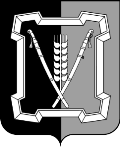 СОВЕТ КУРСКОГО МУНИЦИПАЛЬНОГО ОКРУГАСТАВРОПОЛЬСКОГО КРАЯРЕШЕНИЕ23 декабря 2022 г.                       ст-ца Курская	                                         № 468О внесении изменений в Положение о Галюгаевском территориальном отделе администрации Курского муниципального округа Ставропольского края, утвержденное решением Совета Курского муниципального округа Ставропольского края от 20 ноября . № 44В соответствии с Законом Ставропольского края от 16 ноября .            № 81-кз «Об отдельных вопросах регулирования в области обращения с отходами производства и потребления», на основании  протеста на противоречащий закону правовой акт, внесенного прокурором Курского района Ставропольского края Барановым М.А. 21 ноября . № 7-102-2022,Совет Курского муниципального округа Ставропольского краяРЕШИЛ:1. Внести в Положение о Галюгаевском территориальном отделе администрации Курского муниципального округа Ставропольского края, утвержденное решением Совета Курского муниципального округа Ставропольского края от 20 ноября . № 44, следующие изменения:1.1. Пункт 1 изложить в следующей редакции:«1. Галюгаевский территориальный отдел администрации Курского муниципального округа Ставропольского края (далее - Отдел) является структурным подразделением администрации Курского муниципального округа Ставропольского края (далее -  администрация) и выполняет предоставленные ему полномочия на территориях населенных пунктов: станица Галюгаевская, хутор Виноградный, поселок Ленпоселок, хутор Советский и земель, расположенных в следующих кадастровых кварталах: 26:36:120101 - 26:36:120113, 26:36:120201 - 26:36:120209, 26:36:120301 - 26:36:120314,26:36:120401 - 26:36:120405, 26:36:120501 - 26:36:120510, 26:36:120601 - 26:36:120604, 26:36:120701 - 26:36:120707, 26:36:120801 -26:36:120806, 26:36:120901 - 26:36:120904, 26:36:121001 - 26:36:121003, 26:36:121101- 26:36:121103, 26:36:121201 - 26:36:121203, 26:36:121301 - 26:36:121303, 26:36:121401 - 26:36:121403, 26:36:121501 - 26:36:121503.».1.2. Пункт 12.2 дополнить подпунктами «6» - «8» следующего содержания:  «6) участие в создании и содержании мест (площадок) накопления твердых  коммунальных  отходов, за  исключением  установленных законода- тельством  Российской Федерации случаев, когда такая обязанность лежит надругих лицах;  7) внесение предложений в схему размещения мест (площадок) накопления твердых коммунальных отходов и ведение реестра мест (площадок) накопления твердых коммунальных отходов;  8) организация экологического воспитания и формирования экологической культуры в области обращения с твердыми коммунальными отходами.».2. Настоящее решение вступает в силу со дня его принятия.Председатель Совета Курскогомуниципального округа Ставропольского края      А.И.ВощановВременно исполняющий полномочия главы Курского муниципального округа Ставропольского края, первый заместитель главы администрации                                           Курского муниципального округа Ставропольского края                                                                         П.В.Бабичев